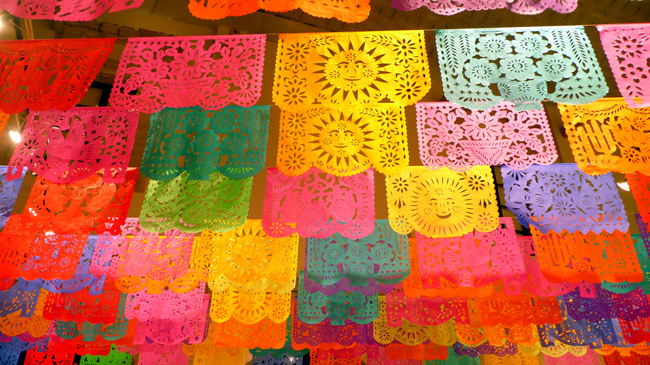 SPANISH HOYCommunication, Culture & ConnectionsThe goal of Spanish Hoy (Spanish Today) is to teach students basic communication skills in Spanish language. This is done by learning simple grammar and phrases, allowing them to begin to express themselves in Spanish. If students already know some Spanish they can build on the skill that they already have. All levels are welcome.The emphasis is placed on speaking and listening skills. Students participate in a variety of activities and interactive learning tasks. They will be exposed to a variety of customs and traditions from different Spanish speaking countries and cultures.The fall session (ten weeks) October 5th-December 14th.The spring session (ten weeks) January 27th –March 30th.
Picture: http://www.bing.com/images/search?q=papel+picado&view=detailv2&&id=547EE5B739D462EE66F612CD66A2C0BD8DC88EF2&selectedIndex=0&ccid=fkyqtFaE&simid=607996589030441367&thid=JN.3ZqgAeAwiVyRVf%2b%2bCB5bDw&ajaxhist=0REGISTRATION- SPANISH HOYStudent name (first, last) ___________________________   Male ◊  Female ◊Parent/guardian Name (first, last) _________________________Parent/guardian email          _____________________________Phone  ________________________________Allergies/other medical concerns EMERGENCY contact if different: ________________________________________________________________________________________________________ TUITIONSession 1-(ten weeks) October 5th-December 14Th (Wednesday 12:35-1:35PM)$150 per student (includes materials)Session 2-(ten weeks) January 25th –March 29th (Wednesday 12:35-1:35PM)$150 per student (includes materials)Please encourage your child to bring a water bottle (and snack if necessary) so they can be comfortable.A minimum of 7 students are needed for a session (max 15)Make checks payable to RSAR. As per RSAR PTSA a parent volunteer must be present during the class. Please contact volunteer coordinator for details.A student who is absent from school due to illness may not attend Spanish Hoy.Parent/guardian is expected to pick up students promptly at the end of program.  Behavior Management Procedures:All School-wide Behavior Expectations remain in effect during Spanish Hoy Program.A student whose behavior disrupts the learning environment may be dismissed from the program at any time. 